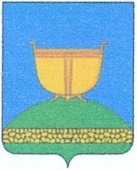 СОВЕТ ВЫСОКОГОРСКОГО
МУНИЦИПАЛЬНОГО РАЙОНА
РЕСПУБЛИКИ ТАТАРСТАНТАТАРСТАН РЕСПУБЛИКАСЫ
БИЕКТАУ МУНИЦИПАЛЬРАЙОН СОВЕТЫ   Кооперативная ул., 5, пос. ж/д станция Высокая Гора,	Кооперативная ур., 5, Биектау т/ю станциясе поселогы,    Высокогорский район, Республика Татарстан, 422700	Биектау районы, Татарстан Республикасы, 422700    Тел.: +7 (84365) 2-30-50, факс: 2-30-86, e-mail: biektau@tatar.ru, www.vysokaya-gora.tatarstan.ru                     РЕШЕНИЕ                                                                  КАРАР               ___________201__года                                                     №____О присвоении звания «Почетный гражданин Высокогорского муниципального района Республики Татарстан» Б.С. ШигабутдиновуВ соответствие с Положением о звании «Почетный гражданин Высокогорского муниципального района Республики Татарстан» и порядке его присвоения, утвержденного решением Совета Высокогорского муниципального района от 29.12.2014 № 416, рассмотрев предложение начальника МКУ «Отдел культуры МКУ «Исполнительный комитет Высокогорского муниципального района Республики Татарстан» Л.З. Бурхановой, Совет Высокогорского муниципального районаР Е Ш И Л:1. Присвоить звание «Почетный гражданин Высокогорского муниципального района Республики Татарстан» Шигабутдинову Билалу Саллаховичу, директору МБУ «Высокогорский краеведческий музей», за значительный вклад в развитие Высокогорского муниципального района Республики Татарстан.2. Поручить аппарату Совета Высокогорского муниципального района Республики Татарстан организовать вручение нагрудного знака и удостоверения «Почетный гражданин Высокогорского муниципального района Республики Татарстан».3. Внести имя Почетного гражданина Высокогорского муниципального района в Книгу «Почетные граждане Высокогорского муниципального района».Председатель Совета района, Глава муниципального района                                                          Р.Г. Калимуллин